Jimi Hendrix Online Slot™ 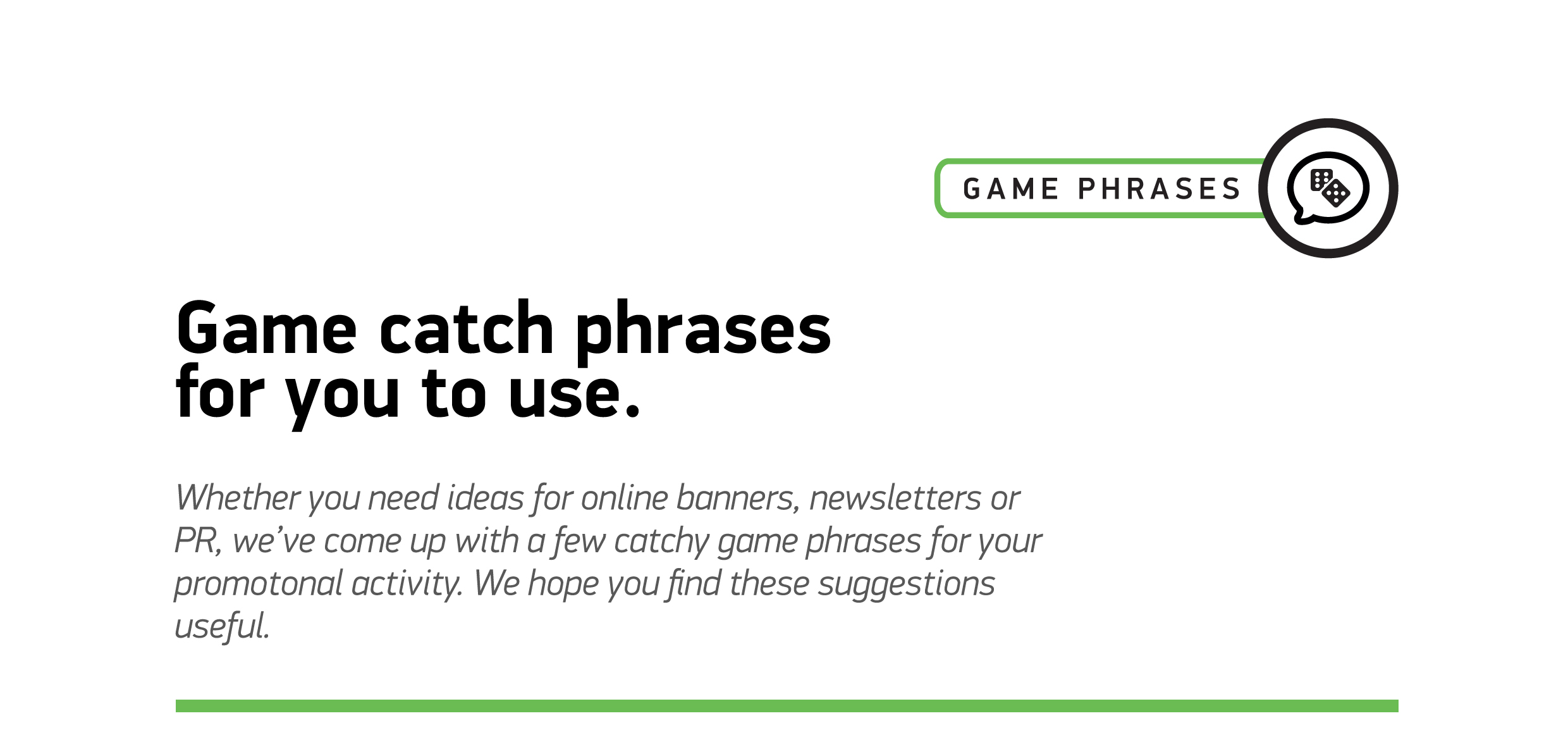 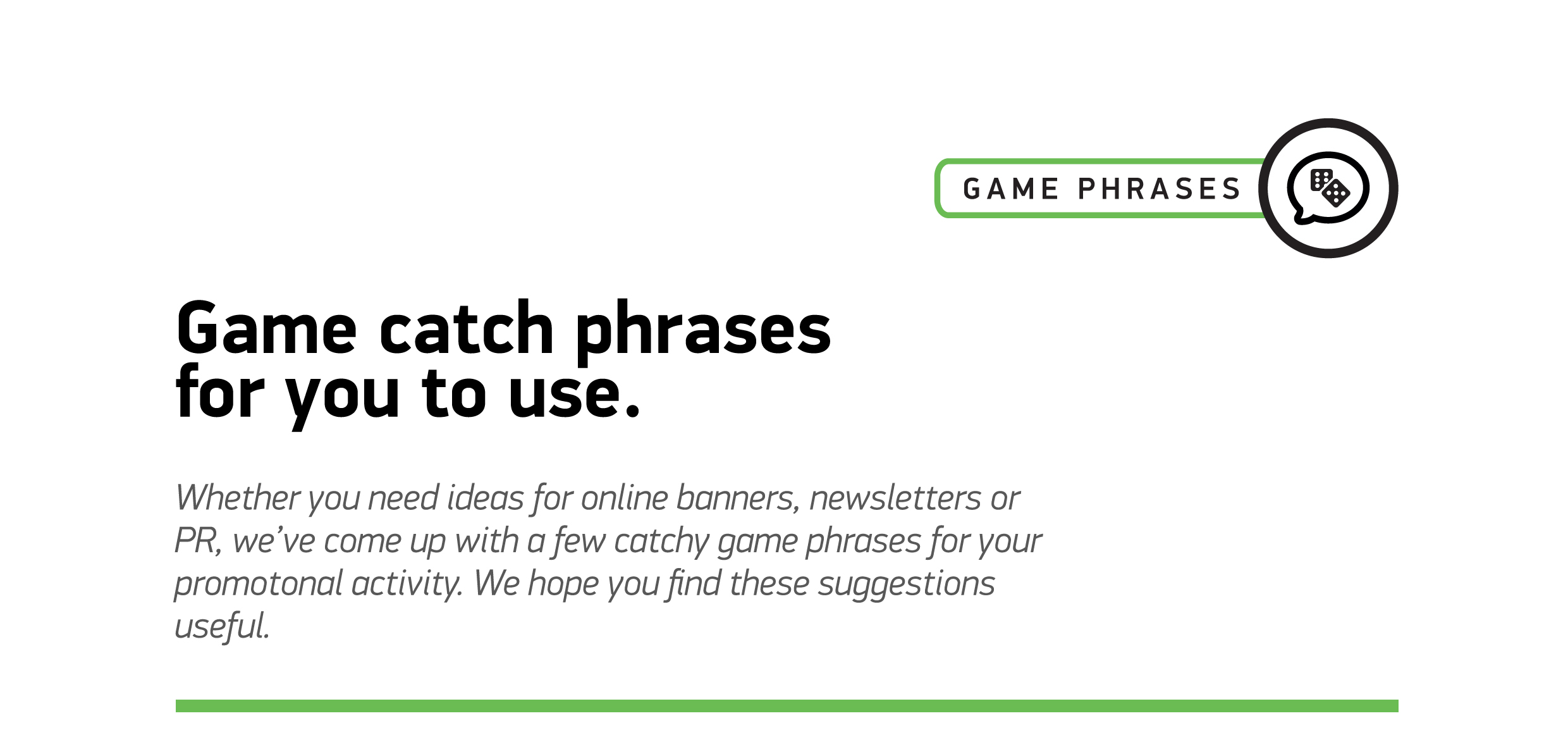 1It’s a revolution on the reels!2Experience some legendary psychedelic spins3Psychedelic spins bring legendary wins4Go with the flow and reel in some flower power…5You’ll go reel wild with Jimi!6Play some Jimi – it’s far out!7Get ready to rock your slots off!8It’s a feature-rich ride on the reels9Enjoy slots of psychedelic spins10Feel the groove with every reel move! 